Signalizacia v DSS1ÚvodPoužíva sa v ISDNNa kom,unikáciu sa využívaju B-kanály a na signalizáciu D-kanályISDN je založená na prepájaní okruhov – vytvorí sa virtuálny okruh, na prenos postačuje fyzická vrstva RM OSIPri zostavovaní spojenia sa využívajú prvé 3 vrstvy RM OSINa to je vyhradený paketovo-orientovaný D-kanál, kde sa prenášajú info pre vytvoprenie a ukončenie spojenia atď. Tieto správy majú štruktúru určenú protokolom DSS1, ktorý sa používa v signalizácii v D-kanále medzi užívateľom a ústredňouMedzi ústredňami sa využíva CCS7 signalizáciaFyzická vrstvaInformácia sa prenáša v podobe prúdu bitovUžitočná informácia B-kanálu má prenosovú rýchlosť 64 kbit/sSignalizačný D-kanál má rýchlosť 16 kbit/s alebo 64 kbit/sZákladný prístup (BRA) 2B + D kanál (B – 64kbit/s a D – 16kbit/s)Prístup primárnym multiplexom 30B + D (B aj D 64kbit/s)B-kanál spojovo orientovanýD-kanál paketovo orientovanýTE-NT základný prístup k 1 NT sa pripája max 8 TE – point to point alebo point to multipointSynchronizácia: bitová, bajtová, rámcováPoužíva sa dvojpárový kábelKaždý smer má k dispozícií 192kbit/sKolízia sa detekuje echovaním bitov z D-kanála (CSMA-CD)TE-NT prístup primárnym multiplexomS 1 NT sa pripája iba 1 TE – point to pointSynchronizácia rovnaká ako pri základnom prístupeZaložené na PDH hierarchii – pre EU 2048kbit/s (32 kanálov)Signalizačný kanál je 16-ty (64kbit/s), 0-ty je synchronizačnýBezchybnosť rámca je zabezpečená CRC-4 kódomLinková vrstvaZabezpečuje spoľahlivý a bezchybný prenos dát, ktoré prišli do sieťovej vrstvy a posiela fyzickej vrstveLAP-D  = protokol, ktorý sa stará o signalizáciu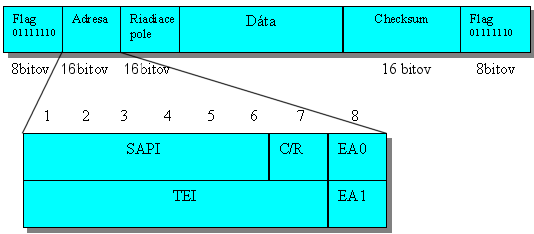 FLag – slúži na ohraničenie rámca (vždy 0111 1110)Adresa – v prvom oktete je 6-bitový Service Access Point Identifier SAPI. Toto pole slúži ako rozoznanie pre 3 vrstvu a udáva, aký typ dát sa prenáša v dátovom poli rámca LAP-DNajčastejšie sa využívaju hodnoty SAPI 0 a 63. 0 znamená, že linková vrstva nesie signalizačnú informáciu ISDN – D kanálu, konkrétne správu protokolu DSS1. Hodnota 63 označuje, že rámec je použitý pre niektoré procedúry na úrovni linkovej vrstvy.V druhom oktete adresného poľa sa nachádza Terminal Endpoint Identifier - TEI. Označuje, ktorému koncovému zariadeniu je daný signalizačný rámec určený, resp. od ktorého pochádza.Sieť podľa TEI kontroluje, koľko zariadení je pripojenýchPole C/R určuje, kto posiela Command - príkaz a Response - odpoveď. Keď terminál posiela príkaz,tak C/R = 0, ak ústredňa, C/R = 1. Ak odpoveď posiela terminál, tak C/R = 1, ak ústredňa, C/R = 0. Pole EA0 má vždy hodnotu 0 a EA1 hodnotu 1.Riadiace pole  -  3 druhy rámcovI-rámec   =   informačný rámec potvrdzovacíS-rámec  =  riadenie a dohľadU-rámec  =  nepotvrdzovací, určený na zostavenie resp. zrušenie spojeniaI-rámec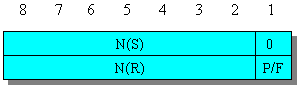 slúži na prenos číslovanej a potvrdzovanej informácie, ktorá je uložená v časti Dáta rámca LAP-D. Ako u HDLC aj tu je použitá metóda okna, teda môžeme poslať viac rámcov bez potvrdenia, pričom potvrdenia prichádzajú s užitočnými rámcami alebo aj samostatne na požiadanie. Pole N(S) v rámcoch obsahuje číslo poslaného rámca a N(R) číslo rámca očakávaného od druhej strany. Bit P/F má špeciálnu funkciu. Keď jedna strana pošle rámec s týmto bitom nastaveným na P (= Poll), druhá strana musí vrátiť v rámci bit nastavený na F ( = Final).Sieťová vrstvaISDN sieťová vrstva je špecifikovaná Q-sériou štandardov ITU-T Q.930 až Q.939.Úlohou sieťovej vrstvy v signalizácii je nadväzovanie, riadenie a rušenie logického spojenia v sieti medzi dvoma zariadeniami. Ako sme si už povedali, D kanál je paketovo orientovaný. Nadväzovanie spojenia je teda podobné sieťovej vrstve u klasických IP sietí - posielajú sa pakety, ktoré sú smerované (routing) v sieti, pričom sa hľadá najvhodnejšia cesta na vytvorenie fyzického spojenia. Ako sme si už spomenuli pri linkovej vrstve, je protokol DSS1 prenášaný v dátovom poli LAP-D rámca, pričom SAPI = 0. Koncové uzly si pritom posielajú správy s predpísaným formátom: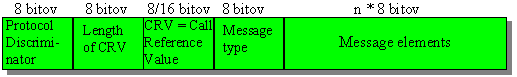 Protocol discriminator – určuje druh použitého protokolu sieťovej vrstvyLength of CRV - udáva dĺžku nasledujúceho poľa Call reference value, ktoré môže mať jeden alebo dva bajty. Štyri nižšie bity poľa Length of CRV udávajú samotnú dĺžku, vyššie štyri bity sú nuly.Call reference value – číslo, ktoré identifikuje každý pokus o nadviazanie spojenia v B-kanále. Má význam iba medzi terminálom a nasledujúcou ústredňouMessage type-  identifikuje typ správy (napr. SETUP, CONNECT, atď.)Message elements -  obsahuje údaje samotnej správy, ako je napr. telefónne číslo, typ služby a podobne. Toto pole môže mať variabilnú dĺžku